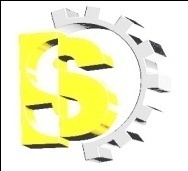 INSTITUTO SUPERIOR VILLA DEL ROSARIO-TECNICATURA SUP. EN GESTION Y ADM DE LAS ORGINSTITUTO SUPERIOR VILLA DEL ROSARIO-TECNICATURA SUP. EN GESTION Y ADM DE LAS ORGINSTITUTO SUPERIOR VILLA DEL ROSARIO-TECNICATURA SUP. EN GESTION Y ADM DE LAS ORGINSTITUTO SUPERIOR VILLA DEL ROSARIO-TECNICATURA SUP. EN GESTION Y ADM DE LAS ORGINSTITUTO SUPERIOR VILLA DEL ROSARIO-TECNICATURA SUP. EN GESTION Y ADM DE LAS ORGINSTITUTO SUPERIOR VILLA DEL ROSARIO-TECNICATURA SUP. EN GESTION Y ADM DE LAS ORGINSTITUTO SUPERIOR VILLA DEL ROSARIO-TECNICATURA SUP. EN GESTION Y ADM DE LAS ORGTURNO:TURNO:TURNO:TURNO:NOV/DICIEMBRENOV/DICIEMBRENOV/DICIEMBREAPELLIDO:APELLIDO:APELLIDO:APELLIDO:NOMBRES:NOMBRES:NOMBRES:NOMBRES:DNI:DNI:DNI:DNI:TELEFONO:TELEFONO:TELEFONO:TELEFONO:CORREO ELECCORREO ELECCORREO ELECCORREO ELECSegundo AñoSegundo AñoCorrelativasFECHA DE EXAMENCONDICIÓN DE ESTUDIANTECONDICIÓN DE ESTUDIANTECONDICIÓN DE ESTUDIANTECONDICIÓN DE ESTUDIANTE8Estadística5REGULARLIBRE9Derecho Laboral4REGULARLIBRE10Teoría de las Organizaciones y de la Administrac.2REGULARLIBRE11Sistema de Información Contable II3-7REGULARLIBRE12Legislación Tributaria7REGULARLIBRE13Comercialización I.1-6REGULARLIBRE14Práctica Profesionalizante I4-5-6-7REGULARLIBREPrimer AñoPrimer AñoFECHA DE EXAMENCONDICIÓN DE ESTUDIANTECONDICIÓN DE ESTUDIANTECONDICIÓN DE ESTUDIANTECONDICIÓN DE ESTUDIANTE1InglésREGULARLIBRE2Sociología GeneralREGULARLIBRE3Tecnología de la Información y la ComunicaciónREGULARLIBRE4DerechoREGULARLIBRE5MatemáticaREGULARLIBRE6EconomíaREGULARLIBRE7Sistema de Información Contable IREGULARLIBRETercer AñoTercer AñoCorrelativasFECHA DE EXAMENCONDICIÓN DE ESTUDIANTECONDICIÓN DE ESTUDIANTECONDICIÓN DE ESTUDIANTECONDICIÓN DE ESTUDIANTE15Derecho Comercial9REGULARLIBRE16Administración Financiera11REGULARLIBRE17Comercialización II.8-13REGULARLIBRE18Sistema de Información Contable III7-11REGULARLIBRE19Administración de recursos humanos9-10REGULARLIBRE20Práctica Profesionalizante II11-12-13-14REGULARLIBRE